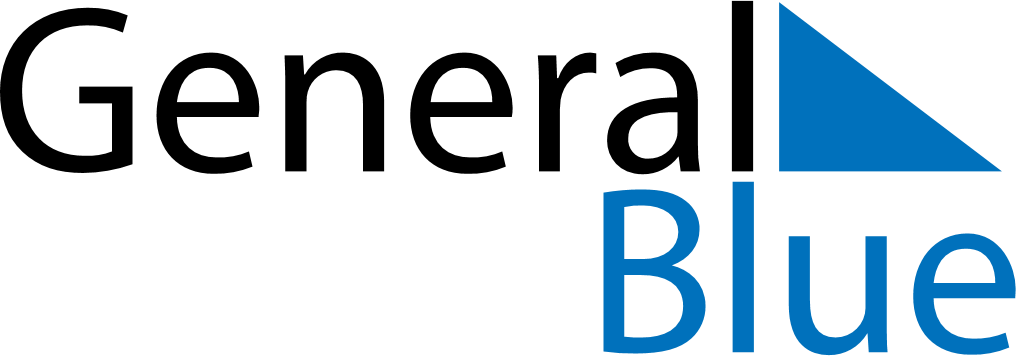 June 2023June 2023June 2023June 2023ChinaChinaChinaMondayTuesdayWednesdayThursdayFridaySaturdaySaturdaySunday12334Children’s Day5678910101112131415161717181920212223242425Dragon Boat Festival2627282930